DAFTAR PUSTAKA Umar, Husein, 2014. Metode Penelitian untuk Skripsi dan Tesis Bisnis. Rajawali Press : JakartaKuncoro, Mudrajad, 2003. Metode Riset untuk Bisnis & Ekonomi. Erlangga : JakartaEfferin, Darmaddji, Tan Yuliawati, 2008. Metode Penelitian Akuntansi, Mengungkap Fenomena dengan Pendekatan Kuantitatif dan Kualitatif. Graha Ilmu : YogyakartaSugiono, 2014. Metode Penelitian Kuantitatif Kualitatif dan R & D. Alfabeta : JaakartaAlgifadi, 2015. Statistika Deskriptif Plus, edisi revisi ke-3. UPP STIM : Yogyakarta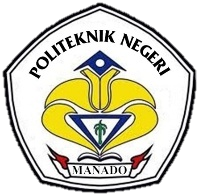 RENCANA PEMBELAJARAN SEMESTERJURUSAN AKUNTANSIPROGRAM STUDI SARJANA TERAPAN AKUNTANSI KEUANGANRENCANA PEMBELAJARAN SEMESTERJURUSAN AKUNTANSIPROGRAM STUDI SARJANA TERAPAN AKUNTANSI KEUANGANRENCANA PEMBELAJARAN SEMESTERJURUSAN AKUNTANSIPROGRAM STUDI SARJANA TERAPAN AKUNTANSI KEUANGANRENCANA PEMBELAJARAN SEMESTERJURUSAN AKUNTANSIPROGRAM STUDI SARJANA TERAPAN AKUNTANSI KEUANGANRENCANA PEMBELAJARAN SEMESTERJURUSAN AKUNTANSIPROGRAM STUDI SARJANA TERAPAN AKUNTANSI KEUANGANRENCANA PEMBELAJARAN SEMESTERJURUSAN AKUNTANSIPROGRAM STUDI SARJANA TERAPAN AKUNTANSI KEUANGANRENCANA PEMBELAJARAN SEMESTERJURUSAN AKUNTANSIPROGRAM STUDI SARJANA TERAPAN AKUNTANSI KEUANGANRENCANA PEMBELAJARAN SEMESTERJURUSAN AKUNTANSIPROGRAM STUDI SARJANA TERAPAN AKUNTANSI KEUANGANRENCANA PEMBELAJARAN SEMESTERJURUSAN AKUNTANSIPROGRAM STUDI SARJANA TERAPAN AKUNTANSI KEUANGANRENCANA PEMBELAJARAN SEMESTERJURUSAN AKUNTANSIPROGRAM STUDI SARJANA TERAPAN AKUNTANSI KEUANGANRENCANA PEMBELAJARAN SEMESTERJURUSAN AKUNTANSIPROGRAM STUDI SARJANA TERAPAN AKUNTANSI KEUANGANRENCANA PEMBELAJARAN SEMESTERJURUSAN AKUNTANSIPROGRAM STUDI SARJANA TERAPAN AKUNTANSI KEUANGANRENCANA PEMBELAJARAN SEMESTERJURUSAN AKUNTANSIPROGRAM STUDI SARJANA TERAPAN AKUNTANSI KEUANGANRENCANA PEMBELAJARAN SEMESTERJURUSAN AKUNTANSIPROGRAM STUDI SARJANA TERAPAN AKUNTANSI KEUANGANMATA KULIAHMATA KULIAHMATA KULIAHKODERumpun MKRumpun MKRumpun MKBobot (SKS)Bobot (SKS)Bobot (SKS)Bobot (SKS)Bobot (SKS)Bobot (SKS)SemesterDirevisi tglMETODE PENELITIAN AKUNTANSI & PROPOSALMETODE PENELITIAN AKUNTANSI & PROPOSALMETODE PENELITIAN AKUNTANSI & PROPOSAL4333712Akuntansi KeuanganAkuntansi KeuanganAkuntansi KeuanganTeori1Praktek:Praktikum:Praktek:Praktikum:1111VII31 Agustus 2018OTORISASIOTORISASIOTORISASIPembuat RPPembuat RPPembuat RPKoordinator MKKoordinator MKKoordinator MKKoordinator MKKoordinator MKKoordinator MKKa PRODIKa PRODIKa PRODIOTORISASIOTORISASIOTORISASIJeffry O RengkuJeffry O RengkuJeffry O Rengku(Sesuai SK)(Sesuai SK)(Sesuai SK)(Sesuai SK)(Sesuai SK)(Sesuai SK)Jerry S. LintongJerry S. LintongJerry S. LintongCapaian PembelajaranCapaian PembelajaranProgram StudiProgram StudiProgram StudiProgram StudiCapaian PembelajaranCapaian PembelajaranBertakwa kepada Tuhan Yang Maha Esa Memiliki moral, etika dan kepribadian yang baik di dalam menyelesaikan tugasnya Berperan sebagai warga negara yang bangga dan cinta tanah air serta mendukung perdamaian dunia Mampu bekerja sama dan memiliki kepekaan sosial dan kepedulian yang tinggi terhadap masyarakat dan lingkungannya Menghargai keanekaragaman budaya, pandangan, kepercayaan, dan agama serta pendapat/temuan original orang lainMampu melakukan pekerjaan akuntansi dengan memanfaatkan keahlian dan teknologi informasi akuntansi sesuai dengan kaidah dan standar yang berlaku untuk menyelesaikan tugas tertentu, permasalahan umum dan  permasalahan yang tidak terduga pada bidang kerja yang menyangkut akuntansi;Mampu menyusun laporan keuangan berdasarkan dengan Standard Akuntansi Keuangan secara komputerisasi pada entitas jasa, perdagangan dan manufaktur berskala besarMampu memilih atau mengembangkan solusi yang tepat (method and appraisal) dan benar menurut standar akuntansi untuk menyelesaikan masalah dibidang akuntansi.Mampu beradaptasi terhadap permasalahan dalam sistem informasi akuntansi dan isu-isu perkembangan ilmu pengetahuan dan teknologi dalam lingkup struktur organisasi pengolahan data entitasMampu menguasai konsep akuntansi sebagai proses (process) dan sistem untuk melakukan pengolahan data keuangan guna menyediakan informasi keuangan entitas dalam penyelesaian masalah keuangan pada jenis entitas jasa, perdagangan dan manufaktur dan entitas pemerintah pusat dan daerah serta mampu;Mampu memformulasikan teknik-teknik akuntansi dalam pekerjaan akuntansi eksternal dan internal untuk melakukan intervensi dalam pengelolaan keuangan manajemen pada entitas tanpa akuntabilitas publik (ETAP) dan entitas Non ETAP guna mengatasi masalah pengolahan dan penyediaan informasi setiap usaha bisnis.Mempunyai konsep teoritis dan prinsip akuntansi serta keterampilan dalam melakukan pengauditan terhadap laporan keuangan sesuai dengan standar pengauditanMampu mengambil keputusan strategis dan memberikan rekomendasi kepada klien terkait dengan analisis terhadap laporan keuangannya serta menginformasikan kepada user (stakeholders) sesuai ketentuan yang berlaku;Mampu melakukan riset yang dapat digunakan dalam memberikan berbagai alternatif penyelesaian masalah di bidang akuntansi.Bertanggungjawab pada pekerjaan sendiri dan dapat diberi tanggungjawab atas pencapaian hasil kerja organisasi bidang akuntansi dalam pengolahan, penggunaan dan pelaporan sumberdaya organisasi.Bertakwa kepada Tuhan Yang Maha Esa Memiliki moral, etika dan kepribadian yang baik di dalam menyelesaikan tugasnya Berperan sebagai warga negara yang bangga dan cinta tanah air serta mendukung perdamaian dunia Mampu bekerja sama dan memiliki kepekaan sosial dan kepedulian yang tinggi terhadap masyarakat dan lingkungannya Menghargai keanekaragaman budaya, pandangan, kepercayaan, dan agama serta pendapat/temuan original orang lainMampu melakukan pekerjaan akuntansi dengan memanfaatkan keahlian dan teknologi informasi akuntansi sesuai dengan kaidah dan standar yang berlaku untuk menyelesaikan tugas tertentu, permasalahan umum dan  permasalahan yang tidak terduga pada bidang kerja yang menyangkut akuntansi;Mampu menyusun laporan keuangan berdasarkan dengan Standard Akuntansi Keuangan secara komputerisasi pada entitas jasa, perdagangan dan manufaktur berskala besarMampu memilih atau mengembangkan solusi yang tepat (method and appraisal) dan benar menurut standar akuntansi untuk menyelesaikan masalah dibidang akuntansi.Mampu beradaptasi terhadap permasalahan dalam sistem informasi akuntansi dan isu-isu perkembangan ilmu pengetahuan dan teknologi dalam lingkup struktur organisasi pengolahan data entitasMampu menguasai konsep akuntansi sebagai proses (process) dan sistem untuk melakukan pengolahan data keuangan guna menyediakan informasi keuangan entitas dalam penyelesaian masalah keuangan pada jenis entitas jasa, perdagangan dan manufaktur dan entitas pemerintah pusat dan daerah serta mampu;Mampu memformulasikan teknik-teknik akuntansi dalam pekerjaan akuntansi eksternal dan internal untuk melakukan intervensi dalam pengelolaan keuangan manajemen pada entitas tanpa akuntabilitas publik (ETAP) dan entitas Non ETAP guna mengatasi masalah pengolahan dan penyediaan informasi setiap usaha bisnis.Mempunyai konsep teoritis dan prinsip akuntansi serta keterampilan dalam melakukan pengauditan terhadap laporan keuangan sesuai dengan standar pengauditanMampu mengambil keputusan strategis dan memberikan rekomendasi kepada klien terkait dengan analisis terhadap laporan keuangannya serta menginformasikan kepada user (stakeholders) sesuai ketentuan yang berlaku;Mampu melakukan riset yang dapat digunakan dalam memberikan berbagai alternatif penyelesaian masalah di bidang akuntansi.Bertanggungjawab pada pekerjaan sendiri dan dapat diberi tanggungjawab atas pencapaian hasil kerja organisasi bidang akuntansi dalam pengolahan, penggunaan dan pelaporan sumberdaya organisasi.Bertakwa kepada Tuhan Yang Maha Esa Memiliki moral, etika dan kepribadian yang baik di dalam menyelesaikan tugasnya Berperan sebagai warga negara yang bangga dan cinta tanah air serta mendukung perdamaian dunia Mampu bekerja sama dan memiliki kepekaan sosial dan kepedulian yang tinggi terhadap masyarakat dan lingkungannya Menghargai keanekaragaman budaya, pandangan, kepercayaan, dan agama serta pendapat/temuan original orang lainMampu melakukan pekerjaan akuntansi dengan memanfaatkan keahlian dan teknologi informasi akuntansi sesuai dengan kaidah dan standar yang berlaku untuk menyelesaikan tugas tertentu, permasalahan umum dan  permasalahan yang tidak terduga pada bidang kerja yang menyangkut akuntansi;Mampu menyusun laporan keuangan berdasarkan dengan Standard Akuntansi Keuangan secara komputerisasi pada entitas jasa, perdagangan dan manufaktur berskala besarMampu memilih atau mengembangkan solusi yang tepat (method and appraisal) dan benar menurut standar akuntansi untuk menyelesaikan masalah dibidang akuntansi.Mampu beradaptasi terhadap permasalahan dalam sistem informasi akuntansi dan isu-isu perkembangan ilmu pengetahuan dan teknologi dalam lingkup struktur organisasi pengolahan data entitasMampu menguasai konsep akuntansi sebagai proses (process) dan sistem untuk melakukan pengolahan data keuangan guna menyediakan informasi keuangan entitas dalam penyelesaian masalah keuangan pada jenis entitas jasa, perdagangan dan manufaktur dan entitas pemerintah pusat dan daerah serta mampu;Mampu memformulasikan teknik-teknik akuntansi dalam pekerjaan akuntansi eksternal dan internal untuk melakukan intervensi dalam pengelolaan keuangan manajemen pada entitas tanpa akuntabilitas publik (ETAP) dan entitas Non ETAP guna mengatasi masalah pengolahan dan penyediaan informasi setiap usaha bisnis.Mempunyai konsep teoritis dan prinsip akuntansi serta keterampilan dalam melakukan pengauditan terhadap laporan keuangan sesuai dengan standar pengauditanMampu mengambil keputusan strategis dan memberikan rekomendasi kepada klien terkait dengan analisis terhadap laporan keuangannya serta menginformasikan kepada user (stakeholders) sesuai ketentuan yang berlaku;Mampu melakukan riset yang dapat digunakan dalam memberikan berbagai alternatif penyelesaian masalah di bidang akuntansi.Bertanggungjawab pada pekerjaan sendiri dan dapat diberi tanggungjawab atas pencapaian hasil kerja organisasi bidang akuntansi dalam pengolahan, penggunaan dan pelaporan sumberdaya organisasi.Bertakwa kepada Tuhan Yang Maha Esa Memiliki moral, etika dan kepribadian yang baik di dalam menyelesaikan tugasnya Berperan sebagai warga negara yang bangga dan cinta tanah air serta mendukung perdamaian dunia Mampu bekerja sama dan memiliki kepekaan sosial dan kepedulian yang tinggi terhadap masyarakat dan lingkungannya Menghargai keanekaragaman budaya, pandangan, kepercayaan, dan agama serta pendapat/temuan original orang lainMampu melakukan pekerjaan akuntansi dengan memanfaatkan keahlian dan teknologi informasi akuntansi sesuai dengan kaidah dan standar yang berlaku untuk menyelesaikan tugas tertentu, permasalahan umum dan  permasalahan yang tidak terduga pada bidang kerja yang menyangkut akuntansi;Mampu menyusun laporan keuangan berdasarkan dengan Standard Akuntansi Keuangan secara komputerisasi pada entitas jasa, perdagangan dan manufaktur berskala besarMampu memilih atau mengembangkan solusi yang tepat (method and appraisal) dan benar menurut standar akuntansi untuk menyelesaikan masalah dibidang akuntansi.Mampu beradaptasi terhadap permasalahan dalam sistem informasi akuntansi dan isu-isu perkembangan ilmu pengetahuan dan teknologi dalam lingkup struktur organisasi pengolahan data entitasMampu menguasai konsep akuntansi sebagai proses (process) dan sistem untuk melakukan pengolahan data keuangan guna menyediakan informasi keuangan entitas dalam penyelesaian masalah keuangan pada jenis entitas jasa, perdagangan dan manufaktur dan entitas pemerintah pusat dan daerah serta mampu;Mampu memformulasikan teknik-teknik akuntansi dalam pekerjaan akuntansi eksternal dan internal untuk melakukan intervensi dalam pengelolaan keuangan manajemen pada entitas tanpa akuntabilitas publik (ETAP) dan entitas Non ETAP guna mengatasi masalah pengolahan dan penyediaan informasi setiap usaha bisnis.Mempunyai konsep teoritis dan prinsip akuntansi serta keterampilan dalam melakukan pengauditan terhadap laporan keuangan sesuai dengan standar pengauditanMampu mengambil keputusan strategis dan memberikan rekomendasi kepada klien terkait dengan analisis terhadap laporan keuangannya serta menginformasikan kepada user (stakeholders) sesuai ketentuan yang berlaku;Mampu melakukan riset yang dapat digunakan dalam memberikan berbagai alternatif penyelesaian masalah di bidang akuntansi.Bertanggungjawab pada pekerjaan sendiri dan dapat diberi tanggungjawab atas pencapaian hasil kerja organisasi bidang akuntansi dalam pengolahan, penggunaan dan pelaporan sumberdaya organisasi.Bertakwa kepada Tuhan Yang Maha Esa Memiliki moral, etika dan kepribadian yang baik di dalam menyelesaikan tugasnya Berperan sebagai warga negara yang bangga dan cinta tanah air serta mendukung perdamaian dunia Mampu bekerja sama dan memiliki kepekaan sosial dan kepedulian yang tinggi terhadap masyarakat dan lingkungannya Menghargai keanekaragaman budaya, pandangan, kepercayaan, dan agama serta pendapat/temuan original orang lainMampu melakukan pekerjaan akuntansi dengan memanfaatkan keahlian dan teknologi informasi akuntansi sesuai dengan kaidah dan standar yang berlaku untuk menyelesaikan tugas tertentu, permasalahan umum dan  permasalahan yang tidak terduga pada bidang kerja yang menyangkut akuntansi;Mampu menyusun laporan keuangan berdasarkan dengan Standard Akuntansi Keuangan secara komputerisasi pada entitas jasa, perdagangan dan manufaktur berskala besarMampu memilih atau mengembangkan solusi yang tepat (method and appraisal) dan benar menurut standar akuntansi untuk menyelesaikan masalah dibidang akuntansi.Mampu beradaptasi terhadap permasalahan dalam sistem informasi akuntansi dan isu-isu perkembangan ilmu pengetahuan dan teknologi dalam lingkup struktur organisasi pengolahan data entitasMampu menguasai konsep akuntansi sebagai proses (process) dan sistem untuk melakukan pengolahan data keuangan guna menyediakan informasi keuangan entitas dalam penyelesaian masalah keuangan pada jenis entitas jasa, perdagangan dan manufaktur dan entitas pemerintah pusat dan daerah serta mampu;Mampu memformulasikan teknik-teknik akuntansi dalam pekerjaan akuntansi eksternal dan internal untuk melakukan intervensi dalam pengelolaan keuangan manajemen pada entitas tanpa akuntabilitas publik (ETAP) dan entitas Non ETAP guna mengatasi masalah pengolahan dan penyediaan informasi setiap usaha bisnis.Mempunyai konsep teoritis dan prinsip akuntansi serta keterampilan dalam melakukan pengauditan terhadap laporan keuangan sesuai dengan standar pengauditanMampu mengambil keputusan strategis dan memberikan rekomendasi kepada klien terkait dengan analisis terhadap laporan keuangannya serta menginformasikan kepada user (stakeholders) sesuai ketentuan yang berlaku;Mampu melakukan riset yang dapat digunakan dalam memberikan berbagai alternatif penyelesaian masalah di bidang akuntansi.Bertanggungjawab pada pekerjaan sendiri dan dapat diberi tanggungjawab atas pencapaian hasil kerja organisasi bidang akuntansi dalam pengolahan, penggunaan dan pelaporan sumberdaya organisasi.Bertakwa kepada Tuhan Yang Maha Esa Memiliki moral, etika dan kepribadian yang baik di dalam menyelesaikan tugasnya Berperan sebagai warga negara yang bangga dan cinta tanah air serta mendukung perdamaian dunia Mampu bekerja sama dan memiliki kepekaan sosial dan kepedulian yang tinggi terhadap masyarakat dan lingkungannya Menghargai keanekaragaman budaya, pandangan, kepercayaan, dan agama serta pendapat/temuan original orang lainMampu melakukan pekerjaan akuntansi dengan memanfaatkan keahlian dan teknologi informasi akuntansi sesuai dengan kaidah dan standar yang berlaku untuk menyelesaikan tugas tertentu, permasalahan umum dan  permasalahan yang tidak terduga pada bidang kerja yang menyangkut akuntansi;Mampu menyusun laporan keuangan berdasarkan dengan Standard Akuntansi Keuangan secara komputerisasi pada entitas jasa, perdagangan dan manufaktur berskala besarMampu memilih atau mengembangkan solusi yang tepat (method and appraisal) dan benar menurut standar akuntansi untuk menyelesaikan masalah dibidang akuntansi.Mampu beradaptasi terhadap permasalahan dalam sistem informasi akuntansi dan isu-isu perkembangan ilmu pengetahuan dan teknologi dalam lingkup struktur organisasi pengolahan data entitasMampu menguasai konsep akuntansi sebagai proses (process) dan sistem untuk melakukan pengolahan data keuangan guna menyediakan informasi keuangan entitas dalam penyelesaian masalah keuangan pada jenis entitas jasa, perdagangan dan manufaktur dan entitas pemerintah pusat dan daerah serta mampu;Mampu memformulasikan teknik-teknik akuntansi dalam pekerjaan akuntansi eksternal dan internal untuk melakukan intervensi dalam pengelolaan keuangan manajemen pada entitas tanpa akuntabilitas publik (ETAP) dan entitas Non ETAP guna mengatasi masalah pengolahan dan penyediaan informasi setiap usaha bisnis.Mempunyai konsep teoritis dan prinsip akuntansi serta keterampilan dalam melakukan pengauditan terhadap laporan keuangan sesuai dengan standar pengauditanMampu mengambil keputusan strategis dan memberikan rekomendasi kepada klien terkait dengan analisis terhadap laporan keuangannya serta menginformasikan kepada user (stakeholders) sesuai ketentuan yang berlaku;Mampu melakukan riset yang dapat digunakan dalam memberikan berbagai alternatif penyelesaian masalah di bidang akuntansi.Bertanggungjawab pada pekerjaan sendiri dan dapat diberi tanggungjawab atas pencapaian hasil kerja organisasi bidang akuntansi dalam pengolahan, penggunaan dan pelaporan sumberdaya organisasi.Bertakwa kepada Tuhan Yang Maha Esa Memiliki moral, etika dan kepribadian yang baik di dalam menyelesaikan tugasnya Berperan sebagai warga negara yang bangga dan cinta tanah air serta mendukung perdamaian dunia Mampu bekerja sama dan memiliki kepekaan sosial dan kepedulian yang tinggi terhadap masyarakat dan lingkungannya Menghargai keanekaragaman budaya, pandangan, kepercayaan, dan agama serta pendapat/temuan original orang lainMampu melakukan pekerjaan akuntansi dengan memanfaatkan keahlian dan teknologi informasi akuntansi sesuai dengan kaidah dan standar yang berlaku untuk menyelesaikan tugas tertentu, permasalahan umum dan  permasalahan yang tidak terduga pada bidang kerja yang menyangkut akuntansi;Mampu menyusun laporan keuangan berdasarkan dengan Standard Akuntansi Keuangan secara komputerisasi pada entitas jasa, perdagangan dan manufaktur berskala besarMampu memilih atau mengembangkan solusi yang tepat (method and appraisal) dan benar menurut standar akuntansi untuk menyelesaikan masalah dibidang akuntansi.Mampu beradaptasi terhadap permasalahan dalam sistem informasi akuntansi dan isu-isu perkembangan ilmu pengetahuan dan teknologi dalam lingkup struktur organisasi pengolahan data entitasMampu menguasai konsep akuntansi sebagai proses (process) dan sistem untuk melakukan pengolahan data keuangan guna menyediakan informasi keuangan entitas dalam penyelesaian masalah keuangan pada jenis entitas jasa, perdagangan dan manufaktur dan entitas pemerintah pusat dan daerah serta mampu;Mampu memformulasikan teknik-teknik akuntansi dalam pekerjaan akuntansi eksternal dan internal untuk melakukan intervensi dalam pengelolaan keuangan manajemen pada entitas tanpa akuntabilitas publik (ETAP) dan entitas Non ETAP guna mengatasi masalah pengolahan dan penyediaan informasi setiap usaha bisnis.Mempunyai konsep teoritis dan prinsip akuntansi serta keterampilan dalam melakukan pengauditan terhadap laporan keuangan sesuai dengan standar pengauditanMampu mengambil keputusan strategis dan memberikan rekomendasi kepada klien terkait dengan analisis terhadap laporan keuangannya serta menginformasikan kepada user (stakeholders) sesuai ketentuan yang berlaku;Mampu melakukan riset yang dapat digunakan dalam memberikan berbagai alternatif penyelesaian masalah di bidang akuntansi.Bertanggungjawab pada pekerjaan sendiri dan dapat diberi tanggungjawab atas pencapaian hasil kerja organisasi bidang akuntansi dalam pengolahan, penggunaan dan pelaporan sumberdaya organisasi.Bertakwa kepada Tuhan Yang Maha Esa Memiliki moral, etika dan kepribadian yang baik di dalam menyelesaikan tugasnya Berperan sebagai warga negara yang bangga dan cinta tanah air serta mendukung perdamaian dunia Mampu bekerja sama dan memiliki kepekaan sosial dan kepedulian yang tinggi terhadap masyarakat dan lingkungannya Menghargai keanekaragaman budaya, pandangan, kepercayaan, dan agama serta pendapat/temuan original orang lainMampu melakukan pekerjaan akuntansi dengan memanfaatkan keahlian dan teknologi informasi akuntansi sesuai dengan kaidah dan standar yang berlaku untuk menyelesaikan tugas tertentu, permasalahan umum dan  permasalahan yang tidak terduga pada bidang kerja yang menyangkut akuntansi;Mampu menyusun laporan keuangan berdasarkan dengan Standard Akuntansi Keuangan secara komputerisasi pada entitas jasa, perdagangan dan manufaktur berskala besarMampu memilih atau mengembangkan solusi yang tepat (method and appraisal) dan benar menurut standar akuntansi untuk menyelesaikan masalah dibidang akuntansi.Mampu beradaptasi terhadap permasalahan dalam sistem informasi akuntansi dan isu-isu perkembangan ilmu pengetahuan dan teknologi dalam lingkup struktur organisasi pengolahan data entitasMampu menguasai konsep akuntansi sebagai proses (process) dan sistem untuk melakukan pengolahan data keuangan guna menyediakan informasi keuangan entitas dalam penyelesaian masalah keuangan pada jenis entitas jasa, perdagangan dan manufaktur dan entitas pemerintah pusat dan daerah serta mampu;Mampu memformulasikan teknik-teknik akuntansi dalam pekerjaan akuntansi eksternal dan internal untuk melakukan intervensi dalam pengelolaan keuangan manajemen pada entitas tanpa akuntabilitas publik (ETAP) dan entitas Non ETAP guna mengatasi masalah pengolahan dan penyediaan informasi setiap usaha bisnis.Mempunyai konsep teoritis dan prinsip akuntansi serta keterampilan dalam melakukan pengauditan terhadap laporan keuangan sesuai dengan standar pengauditanMampu mengambil keputusan strategis dan memberikan rekomendasi kepada klien terkait dengan analisis terhadap laporan keuangannya serta menginformasikan kepada user (stakeholders) sesuai ketentuan yang berlaku;Mampu melakukan riset yang dapat digunakan dalam memberikan berbagai alternatif penyelesaian masalah di bidang akuntansi.Bertanggungjawab pada pekerjaan sendiri dan dapat diberi tanggungjawab atas pencapaian hasil kerja organisasi bidang akuntansi dalam pengolahan, penggunaan dan pelaporan sumberdaya organisasi.Bertakwa kepada Tuhan Yang Maha Esa Memiliki moral, etika dan kepribadian yang baik di dalam menyelesaikan tugasnya Berperan sebagai warga negara yang bangga dan cinta tanah air serta mendukung perdamaian dunia Mampu bekerja sama dan memiliki kepekaan sosial dan kepedulian yang tinggi terhadap masyarakat dan lingkungannya Menghargai keanekaragaman budaya, pandangan, kepercayaan, dan agama serta pendapat/temuan original orang lainMampu melakukan pekerjaan akuntansi dengan memanfaatkan keahlian dan teknologi informasi akuntansi sesuai dengan kaidah dan standar yang berlaku untuk menyelesaikan tugas tertentu, permasalahan umum dan  permasalahan yang tidak terduga pada bidang kerja yang menyangkut akuntansi;Mampu menyusun laporan keuangan berdasarkan dengan Standard Akuntansi Keuangan secara komputerisasi pada entitas jasa, perdagangan dan manufaktur berskala besarMampu memilih atau mengembangkan solusi yang tepat (method and appraisal) dan benar menurut standar akuntansi untuk menyelesaikan masalah dibidang akuntansi.Mampu beradaptasi terhadap permasalahan dalam sistem informasi akuntansi dan isu-isu perkembangan ilmu pengetahuan dan teknologi dalam lingkup struktur organisasi pengolahan data entitasMampu menguasai konsep akuntansi sebagai proses (process) dan sistem untuk melakukan pengolahan data keuangan guna menyediakan informasi keuangan entitas dalam penyelesaian masalah keuangan pada jenis entitas jasa, perdagangan dan manufaktur dan entitas pemerintah pusat dan daerah serta mampu;Mampu memformulasikan teknik-teknik akuntansi dalam pekerjaan akuntansi eksternal dan internal untuk melakukan intervensi dalam pengelolaan keuangan manajemen pada entitas tanpa akuntabilitas publik (ETAP) dan entitas Non ETAP guna mengatasi masalah pengolahan dan penyediaan informasi setiap usaha bisnis.Mempunyai konsep teoritis dan prinsip akuntansi serta keterampilan dalam melakukan pengauditan terhadap laporan keuangan sesuai dengan standar pengauditanMampu mengambil keputusan strategis dan memberikan rekomendasi kepada klien terkait dengan analisis terhadap laporan keuangannya serta menginformasikan kepada user (stakeholders) sesuai ketentuan yang berlaku;Mampu melakukan riset yang dapat digunakan dalam memberikan berbagai alternatif penyelesaian masalah di bidang akuntansi.Bertanggungjawab pada pekerjaan sendiri dan dapat diberi tanggungjawab atas pencapaian hasil kerja organisasi bidang akuntansi dalam pengolahan, penggunaan dan pelaporan sumberdaya organisasi.Bertakwa kepada Tuhan Yang Maha Esa Memiliki moral, etika dan kepribadian yang baik di dalam menyelesaikan tugasnya Berperan sebagai warga negara yang bangga dan cinta tanah air serta mendukung perdamaian dunia Mampu bekerja sama dan memiliki kepekaan sosial dan kepedulian yang tinggi terhadap masyarakat dan lingkungannya Menghargai keanekaragaman budaya, pandangan, kepercayaan, dan agama serta pendapat/temuan original orang lainMampu melakukan pekerjaan akuntansi dengan memanfaatkan keahlian dan teknologi informasi akuntansi sesuai dengan kaidah dan standar yang berlaku untuk menyelesaikan tugas tertentu, permasalahan umum dan  permasalahan yang tidak terduga pada bidang kerja yang menyangkut akuntansi;Mampu menyusun laporan keuangan berdasarkan dengan Standard Akuntansi Keuangan secara komputerisasi pada entitas jasa, perdagangan dan manufaktur berskala besarMampu memilih atau mengembangkan solusi yang tepat (method and appraisal) dan benar menurut standar akuntansi untuk menyelesaikan masalah dibidang akuntansi.Mampu beradaptasi terhadap permasalahan dalam sistem informasi akuntansi dan isu-isu perkembangan ilmu pengetahuan dan teknologi dalam lingkup struktur organisasi pengolahan data entitasMampu menguasai konsep akuntansi sebagai proses (process) dan sistem untuk melakukan pengolahan data keuangan guna menyediakan informasi keuangan entitas dalam penyelesaian masalah keuangan pada jenis entitas jasa, perdagangan dan manufaktur dan entitas pemerintah pusat dan daerah serta mampu;Mampu memformulasikan teknik-teknik akuntansi dalam pekerjaan akuntansi eksternal dan internal untuk melakukan intervensi dalam pengelolaan keuangan manajemen pada entitas tanpa akuntabilitas publik (ETAP) dan entitas Non ETAP guna mengatasi masalah pengolahan dan penyediaan informasi setiap usaha bisnis.Mempunyai konsep teoritis dan prinsip akuntansi serta keterampilan dalam melakukan pengauditan terhadap laporan keuangan sesuai dengan standar pengauditanMampu mengambil keputusan strategis dan memberikan rekomendasi kepada klien terkait dengan analisis terhadap laporan keuangannya serta menginformasikan kepada user (stakeholders) sesuai ketentuan yang berlaku;Mampu melakukan riset yang dapat digunakan dalam memberikan berbagai alternatif penyelesaian masalah di bidang akuntansi.Bertanggungjawab pada pekerjaan sendiri dan dapat diberi tanggungjawab atas pencapaian hasil kerja organisasi bidang akuntansi dalam pengolahan, penggunaan dan pelaporan sumberdaya organisasi.Bertakwa kepada Tuhan Yang Maha Esa Memiliki moral, etika dan kepribadian yang baik di dalam menyelesaikan tugasnya Berperan sebagai warga negara yang bangga dan cinta tanah air serta mendukung perdamaian dunia Mampu bekerja sama dan memiliki kepekaan sosial dan kepedulian yang tinggi terhadap masyarakat dan lingkungannya Menghargai keanekaragaman budaya, pandangan, kepercayaan, dan agama serta pendapat/temuan original orang lainMampu melakukan pekerjaan akuntansi dengan memanfaatkan keahlian dan teknologi informasi akuntansi sesuai dengan kaidah dan standar yang berlaku untuk menyelesaikan tugas tertentu, permasalahan umum dan  permasalahan yang tidak terduga pada bidang kerja yang menyangkut akuntansi;Mampu menyusun laporan keuangan berdasarkan dengan Standard Akuntansi Keuangan secara komputerisasi pada entitas jasa, perdagangan dan manufaktur berskala besarMampu memilih atau mengembangkan solusi yang tepat (method and appraisal) dan benar menurut standar akuntansi untuk menyelesaikan masalah dibidang akuntansi.Mampu beradaptasi terhadap permasalahan dalam sistem informasi akuntansi dan isu-isu perkembangan ilmu pengetahuan dan teknologi dalam lingkup struktur organisasi pengolahan data entitasMampu menguasai konsep akuntansi sebagai proses (process) dan sistem untuk melakukan pengolahan data keuangan guna menyediakan informasi keuangan entitas dalam penyelesaian masalah keuangan pada jenis entitas jasa, perdagangan dan manufaktur dan entitas pemerintah pusat dan daerah serta mampu;Mampu memformulasikan teknik-teknik akuntansi dalam pekerjaan akuntansi eksternal dan internal untuk melakukan intervensi dalam pengelolaan keuangan manajemen pada entitas tanpa akuntabilitas publik (ETAP) dan entitas Non ETAP guna mengatasi masalah pengolahan dan penyediaan informasi setiap usaha bisnis.Mempunyai konsep teoritis dan prinsip akuntansi serta keterampilan dalam melakukan pengauditan terhadap laporan keuangan sesuai dengan standar pengauditanMampu mengambil keputusan strategis dan memberikan rekomendasi kepada klien terkait dengan analisis terhadap laporan keuangannya serta menginformasikan kepada user (stakeholders) sesuai ketentuan yang berlaku;Mampu melakukan riset yang dapat digunakan dalam memberikan berbagai alternatif penyelesaian masalah di bidang akuntansi.Bertanggungjawab pada pekerjaan sendiri dan dapat diberi tanggungjawab atas pencapaian hasil kerja organisasi bidang akuntansi dalam pengolahan, penggunaan dan pelaporan sumberdaya organisasi.Bertakwa kepada Tuhan Yang Maha Esa Memiliki moral, etika dan kepribadian yang baik di dalam menyelesaikan tugasnya Berperan sebagai warga negara yang bangga dan cinta tanah air serta mendukung perdamaian dunia Mampu bekerja sama dan memiliki kepekaan sosial dan kepedulian yang tinggi terhadap masyarakat dan lingkungannya Menghargai keanekaragaman budaya, pandangan, kepercayaan, dan agama serta pendapat/temuan original orang lainMampu melakukan pekerjaan akuntansi dengan memanfaatkan keahlian dan teknologi informasi akuntansi sesuai dengan kaidah dan standar yang berlaku untuk menyelesaikan tugas tertentu, permasalahan umum dan  permasalahan yang tidak terduga pada bidang kerja yang menyangkut akuntansi;Mampu menyusun laporan keuangan berdasarkan dengan Standard Akuntansi Keuangan secara komputerisasi pada entitas jasa, perdagangan dan manufaktur berskala besarMampu memilih atau mengembangkan solusi yang tepat (method and appraisal) dan benar menurut standar akuntansi untuk menyelesaikan masalah dibidang akuntansi.Mampu beradaptasi terhadap permasalahan dalam sistem informasi akuntansi dan isu-isu perkembangan ilmu pengetahuan dan teknologi dalam lingkup struktur organisasi pengolahan data entitasMampu menguasai konsep akuntansi sebagai proses (process) dan sistem untuk melakukan pengolahan data keuangan guna menyediakan informasi keuangan entitas dalam penyelesaian masalah keuangan pada jenis entitas jasa, perdagangan dan manufaktur dan entitas pemerintah pusat dan daerah serta mampu;Mampu memformulasikan teknik-teknik akuntansi dalam pekerjaan akuntansi eksternal dan internal untuk melakukan intervensi dalam pengelolaan keuangan manajemen pada entitas tanpa akuntabilitas publik (ETAP) dan entitas Non ETAP guna mengatasi masalah pengolahan dan penyediaan informasi setiap usaha bisnis.Mempunyai konsep teoritis dan prinsip akuntansi serta keterampilan dalam melakukan pengauditan terhadap laporan keuangan sesuai dengan standar pengauditanMampu mengambil keputusan strategis dan memberikan rekomendasi kepada klien terkait dengan analisis terhadap laporan keuangannya serta menginformasikan kepada user (stakeholders) sesuai ketentuan yang berlaku;Mampu melakukan riset yang dapat digunakan dalam memberikan berbagai alternatif penyelesaian masalah di bidang akuntansi.Bertanggungjawab pada pekerjaan sendiri dan dapat diberi tanggungjawab atas pencapaian hasil kerja organisasi bidang akuntansi dalam pengolahan, penggunaan dan pelaporan sumberdaya organisasi.Bertakwa kepada Tuhan Yang Maha Esa Memiliki moral, etika dan kepribadian yang baik di dalam menyelesaikan tugasnya Berperan sebagai warga negara yang bangga dan cinta tanah air serta mendukung perdamaian dunia Mampu bekerja sama dan memiliki kepekaan sosial dan kepedulian yang tinggi terhadap masyarakat dan lingkungannya Menghargai keanekaragaman budaya, pandangan, kepercayaan, dan agama serta pendapat/temuan original orang lainMampu melakukan pekerjaan akuntansi dengan memanfaatkan keahlian dan teknologi informasi akuntansi sesuai dengan kaidah dan standar yang berlaku untuk menyelesaikan tugas tertentu, permasalahan umum dan  permasalahan yang tidak terduga pada bidang kerja yang menyangkut akuntansi;Mampu menyusun laporan keuangan berdasarkan dengan Standard Akuntansi Keuangan secara komputerisasi pada entitas jasa, perdagangan dan manufaktur berskala besarMampu memilih atau mengembangkan solusi yang tepat (method and appraisal) dan benar menurut standar akuntansi untuk menyelesaikan masalah dibidang akuntansi.Mampu beradaptasi terhadap permasalahan dalam sistem informasi akuntansi dan isu-isu perkembangan ilmu pengetahuan dan teknologi dalam lingkup struktur organisasi pengolahan data entitasMampu menguasai konsep akuntansi sebagai proses (process) dan sistem untuk melakukan pengolahan data keuangan guna menyediakan informasi keuangan entitas dalam penyelesaian masalah keuangan pada jenis entitas jasa, perdagangan dan manufaktur dan entitas pemerintah pusat dan daerah serta mampu;Mampu memformulasikan teknik-teknik akuntansi dalam pekerjaan akuntansi eksternal dan internal untuk melakukan intervensi dalam pengelolaan keuangan manajemen pada entitas tanpa akuntabilitas publik (ETAP) dan entitas Non ETAP guna mengatasi masalah pengolahan dan penyediaan informasi setiap usaha bisnis.Mempunyai konsep teoritis dan prinsip akuntansi serta keterampilan dalam melakukan pengauditan terhadap laporan keuangan sesuai dengan standar pengauditanMampu mengambil keputusan strategis dan memberikan rekomendasi kepada klien terkait dengan analisis terhadap laporan keuangannya serta menginformasikan kepada user (stakeholders) sesuai ketentuan yang berlaku;Mampu melakukan riset yang dapat digunakan dalam memberikan berbagai alternatif penyelesaian masalah di bidang akuntansi.Bertanggungjawab pada pekerjaan sendiri dan dapat diberi tanggungjawab atas pencapaian hasil kerja organisasi bidang akuntansi dalam pengolahan, penggunaan dan pelaporan sumberdaya organisasi.Capaian PembelajaranCapaian PembelajaranMata KuliahMata KuliahMata KuliahCapaian PembelajaranCapaian PembelajaranMampu menganalisis fenomena bidang akuntansi dan membuat laporan akhir serta mempresentasikan hasil akhir penelitian berdasarkan kaidah-kaidah ilmiah bidang pengetahuan dan ketrampilan akuntansi sesuai standar etis dalam penelitianMampu menganalisis fenomena bidang akuntansi dan membuat laporan akhir serta mempresentasikan hasil akhir penelitian berdasarkan kaidah-kaidah ilmiah bidang pengetahuan dan ketrampilan akuntansi sesuai standar etis dalam penelitianMampu menganalisis fenomena bidang akuntansi dan membuat laporan akhir serta mempresentasikan hasil akhir penelitian berdasarkan kaidah-kaidah ilmiah bidang pengetahuan dan ketrampilan akuntansi sesuai standar etis dalam penelitianMampu menganalisis fenomena bidang akuntansi dan membuat laporan akhir serta mempresentasikan hasil akhir penelitian berdasarkan kaidah-kaidah ilmiah bidang pengetahuan dan ketrampilan akuntansi sesuai standar etis dalam penelitianMampu menganalisis fenomena bidang akuntansi dan membuat laporan akhir serta mempresentasikan hasil akhir penelitian berdasarkan kaidah-kaidah ilmiah bidang pengetahuan dan ketrampilan akuntansi sesuai standar etis dalam penelitianMampu menganalisis fenomena bidang akuntansi dan membuat laporan akhir serta mempresentasikan hasil akhir penelitian berdasarkan kaidah-kaidah ilmiah bidang pengetahuan dan ketrampilan akuntansi sesuai standar etis dalam penelitianMampu menganalisis fenomena bidang akuntansi dan membuat laporan akhir serta mempresentasikan hasil akhir penelitian berdasarkan kaidah-kaidah ilmiah bidang pengetahuan dan ketrampilan akuntansi sesuai standar etis dalam penelitianMampu menganalisis fenomena bidang akuntansi dan membuat laporan akhir serta mempresentasikan hasil akhir penelitian berdasarkan kaidah-kaidah ilmiah bidang pengetahuan dan ketrampilan akuntansi sesuai standar etis dalam penelitianMampu menganalisis fenomena bidang akuntansi dan membuat laporan akhir serta mempresentasikan hasil akhir penelitian berdasarkan kaidah-kaidah ilmiah bidang pengetahuan dan ketrampilan akuntansi sesuai standar etis dalam penelitianMampu menganalisis fenomena bidang akuntansi dan membuat laporan akhir serta mempresentasikan hasil akhir penelitian berdasarkan kaidah-kaidah ilmiah bidang pengetahuan dan ketrampilan akuntansi sesuai standar etis dalam penelitianMampu menganalisis fenomena bidang akuntansi dan membuat laporan akhir serta mempresentasikan hasil akhir penelitian berdasarkan kaidah-kaidah ilmiah bidang pengetahuan dan ketrampilan akuntansi sesuai standar etis dalam penelitianMampu menganalisis fenomena bidang akuntansi dan membuat laporan akhir serta mempresentasikan hasil akhir penelitian berdasarkan kaidah-kaidah ilmiah bidang pengetahuan dan ketrampilan akuntansi sesuai standar etis dalam penelitianMampu menganalisis fenomena bidang akuntansi dan membuat laporan akhir serta mempresentasikan hasil akhir penelitian berdasarkan kaidah-kaidah ilmiah bidang pengetahuan dan ketrampilan akuntansi sesuai standar etis dalam penelitianMedia PembelajaranMedia PembelajaranSoftware: Ms Office, Program Aplikasi AkuntansiJurnal: Jurnal ilmiah terkaitSoftware: Ms Office, Program Aplikasi AkuntansiJurnal: Jurnal ilmiah terkaitSoftware: Ms Office, Program Aplikasi AkuntansiJurnal: Jurnal ilmiah terkaitSoftware: Ms Office, Program Aplikasi AkuntansiJurnal: Jurnal ilmiah terkaitSoftware: Ms Office, Program Aplikasi AkuntansiJurnal: Jurnal ilmiah terkaitSoftware: Ms Office, Program Aplikasi AkuntansiJurnal: Jurnal ilmiah terkaitSoftware: Ms Office, Program Aplikasi AkuntansiJurnal: Jurnal ilmiah terkaitSoftware: Ms Office, Program Aplikasi AkuntansiJurnal: Jurnal ilmiah terkaitPedoman: Sistematika Penulisan ilmiahPeralatan: Komputer, notebook, LCDPedoman: Sistematika Penulisan ilmiahPeralatan: Komputer, notebook, LCDPedoman: Sistematika Penulisan ilmiahPeralatan: Komputer, notebook, LCDPedoman: Sistematika Penulisan ilmiahPeralatan: Komputer, notebook, LCDPedoman: Sistematika Penulisan ilmiahPeralatan: Komputer, notebook, LCDTeam TeachingTeam TeachingJeffry Rengku, Hedy Rumambi/Kiet Tumiwa/Nixon Sondakh, Loula WalangitanJeffry Rengku, Hedy Rumambi/Kiet Tumiwa/Nixon Sondakh, Loula WalangitanJeffry Rengku, Hedy Rumambi/Kiet Tumiwa/Nixon Sondakh, Loula WalangitanJeffry Rengku, Hedy Rumambi/Kiet Tumiwa/Nixon Sondakh, Loula WalangitanJeffry Rengku, Hedy Rumambi/Kiet Tumiwa/Nixon Sondakh, Loula WalangitanJeffry Rengku, Hedy Rumambi/Kiet Tumiwa/Nixon Sondakh, Loula WalangitanJeffry Rengku, Hedy Rumambi/Kiet Tumiwa/Nixon Sondakh, Loula WalangitanJeffry Rengku, Hedy Rumambi/Kiet Tumiwa/Nixon Sondakh, Loula WalangitanJeffry Rengku, Hedy Rumambi/Kiet Tumiwa/Nixon Sondakh, Loula WalangitanJeffry Rengku, Hedy Rumambi/Kiet Tumiwa/Nixon Sondakh, Loula WalangitanJeffry Rengku, Hedy Rumambi/Kiet Tumiwa/Nixon Sondakh, Loula WalangitanJeffry Rengku, Hedy Rumambi/Kiet Tumiwa/Nixon Sondakh, Loula WalangitanJeffry Rengku, Hedy Rumambi/Kiet Tumiwa/Nixon Sondakh, Loula WalangitanMata Kuliah PrasyaratMata Kuliah PrasyaratMata Kuliah Core SubjectMata Kuliah Core SubjectMata Kuliah Core SubjectMata Kuliah Core SubjectMata Kuliah Core SubjectMata Kuliah Core SubjectMata Kuliah Core SubjectMata Kuliah Core SubjectMata Kuliah Core SubjectMata Kuliah Core SubjectMata Kuliah Core SubjectMata Kuliah Core SubjectMata Kuliah Core SubjectMinggu ke-Kemampuan Akhir yang diharapkan(Sesuai Tahapan Belajar)Bahan Kajian(Materi Ajar)Metode Pembelajaran & Estimasi WaktuAsesmenAsesmenAsesmenAsesmenMinggu ke-Kemampuan Akhir yang diharapkan(Sesuai Tahapan Belajar)Bahan Kajian(Materi Ajar)Metode Pembelajaran & Estimasi WaktuIndikatorKriteria PenilaianPengalaman Belajar Mahasiswa(Deskripsi Tugas)Bobot(1)(2)(3)(4)(5)(6)(7)(8)1/1Mampu mendeskripsikan pembelajaran dan membuat rencana pembelajaran sertamenyajikan dalam seluruh tahapan kegiatanpembelajaranPenjelasan Proses Sistem Pembelajaran Mata KuliahCeramah interaktifTM=1 kaliBKR=(2x(3x50’))KomunikatifLisan, tanya-jawab-1/2Memahami konsep dan Lingkup PenelitianPengertian Riset dan PembagiannyaManusia dan masalahnya.Pengertian research dan metodologi researchLingkup penelitian akuntansiTujuan dan kegunaan penelitian.Jenis-jenis penelitian.Ceramah InteraktifStudi kasusTM=1 kaliBKR=(2x(3x50’))BM=(3x(3x60’))Memahami konsep dan lingkup penelitianLisan, TulisanMenjelaskan konsep dalam penelitianMembuat ringkasan dan presentasi52/3soal latihanAplikasi konsep dan lingkup penelitianAnalisis konsep dan lingkup penelitianMembuat ringkasan dan presentasi52/4Memahami Penelitian dan Aspek Teori AkuntansiPenelitian dan Aspek Teori AkuntansiKerangka Ilmu & konsep akuntansiSifat dasar akuntansiTren dalam akuntansiKomponen teoriPenguraian  teoriCeramah Interaktif, studi kasusTM=3 kaliBKR=(2x(3x50’))BT=(1x(3x50’))BM=(3x(3x60’))Memahami penelitian dan teori akuntansiLisan, TulisanMenjelaskan penelitian dan teori akuntansiMembuat ringkasan dan presentasi53/5soal latihanMenerapkan penelitian dan teori akuntansiMenganalisis penelitian dan teori akuntansiMembuat ringkasan dan presentasi53/6Memahami tentang  Proses PenelitianProses PenelitianPenentuan JudulBidang akuntansiPenelitian dibidang akuntansi.Masalah dibudang akuntansiCeramah Interaktif, studi kasusTM=3 kaliBKR=(2x(3x50’))BT=(1x(3x50’))BM=(3x(3x60’))Memahami proses penelitianLisan, TulisanMenjelaskan proses penelitianMembuat ringkasan dan presentasi54/7Memberikan soal latihanMembuat ringkasan dan presentasi54/8Menyusun HipotesisHipotesisPengertian hipotesiFungsi hipotesisPertimbangan dalam Merumuskan HipoptesisJenis-jenis hipotesisHipotesis menurut bentuknyaCara merumuskan hipotesisCeramah Interaktif, studi kasusTM=3 kaliBKR=(2x(3x50’))BT=(1x(3x50’))BM=(3x(3x60’))Membuat pernyataan hipotesisLisan, TulisanMenjelaskan pernyataan hipotesis penelitianMembuat ringkasan dan presentasi55/9soal latihanMenerapkan hipotesis dalam penelitianMenganalisis hipotesis penelitianMembuat ringkasan dan presentasi55/10Data dan Jenis Data Penelitian Data dan Jenis Data PenelitianData berdasarkan sumbernyaData berdasarkan sifatnyaCeramah Interaktif, studi kasusTM=3 kaliBKR=(2x(3x50’))BT=(1x(3x50’))BM=(3x(3x60’))Memhami data penelitianLisan, TulisanMenjelaskan data penelitianMembuat ringkasan dan presentasi56/11Soal latihanMenerapkan data dalam penelitianMenganalisis data penelitianMembuat ringkasan dan presentasi56/12Memahami Etika dan Prosedur PenelitianEtika dan Prosedur PenelitianSikap dan etika penelitianPersyaratan penelitianProsedur  penelitian.Metode pengumpulan dataCeramah Interaktif, studi kasusTM=3 kaliBKR=(2x(3x50’))BT=(1x(3x50’))BM=(3x(3x60’))Memahami etika dalam penelitianLisan, TulisanMenjelaskan etika dalam penelitianMembuat ringkasan dan presentasi57/13soal latihanMenerapkan etika dalam penelitianMenganalisis etika dalam penelitianMembuat ringkasan dan presentasi57/14Memahami konsep tentang Perencanaan PenelitianPerencanaan penelitianArti dan macam-macam variabel.Tujuan penelitian akuntansiDesain penelitian akuntansiMetode penelitian akuntansi.Ceramah Interaktif, studi kasusTM=3 kaliBKR=(2x(3x50’))BT=(1x(3x50’))BM=(3x(3x60’))Memahami konsep rencana penelitianLisan, TulisanMenjelaskan konsep rencana penelitianMembuat ringkasan dan presentasi58/15soal latihanMenerapkan konsep penelitianMenganalisis konsep penelitianMembuat ringkasan dan presentasi58/16Memahami  Pembuatan Proposal PenelitianPenyusunan Proposal PenelitianMaksud dan Tujuan Proposal  Sistematika proposal.Mekanisme presentasi proposal Ceramah Interaktif, studi kasusTM=3 kaliBKR=(2x(3x50’))BT=(1x(3x50’))BM=(3x(3x60’))Memahami pembuatan proposalLisan, TulisanMenjelaskan pembuatan proposalMembuat ringkasan dan presentasi59/17soal latihanMenerapkan cara pembuatan proposalMenganalisis cara pembuatan proposalMembuat ringkasan dan presentasi59/18Memahami Pengolahan dan Analisis Data KualitatifPengolahan & Analisis Data Kualitatifreduksi datapenyajian (display data)verifikasi datapengujian keabsahan dataCeramah Interaktif, studi kasusTM=3 kaliBKR=(2x(3x50’))BT=(1x(3x50’))BM=(3x(3x60’))Memahami pengolahan data kualitatifLisan, TulisanMenjelaskan pengolahan data kualitatifMembuat ringkasan dan presentasi510/19Soal latihanMenerapkan pengolahan data kualitatifMenganalisis pengolahan data kualitatifMembuat ringkasan dan presentasi510/20Memahami Pengolahan dan Analisis Data KuantitatifMemahami reduksi datapenyajian (display data)verifikasi datapengujian keabsahan dataCeramah Interaktif, studi kasusTM=3 kaliBKR=(2x(3x50’))BT=(1x(3x50’))BM=(3x(3x60’))Memahami pengolahan data kuantitatifLisan, TulisanMenjelaskan pengolahan data kuantitatifMembuat ringkasan dan presentasi511/21Soal latihanMenerapkan pengolahan data kuatitatifMenganalisis pengolahan data kuantitatifMembuat ringkasan dan presentasi511/2212/2312/2413/2513/2614/2714/28Mempresentasikan dan penilaian proposal penelitian mahasiswaSeminar dan Evaluasi Proposal Mahasiswa SeminarTM=3 kaliBKR=(2x(3x50’))BT=(1x(3x50’))BM=(3x(3x60’))Membuat proposal skripsiLisan, TulisanMenyajikan proposal skripsiMembuat proposal dan presentasi45